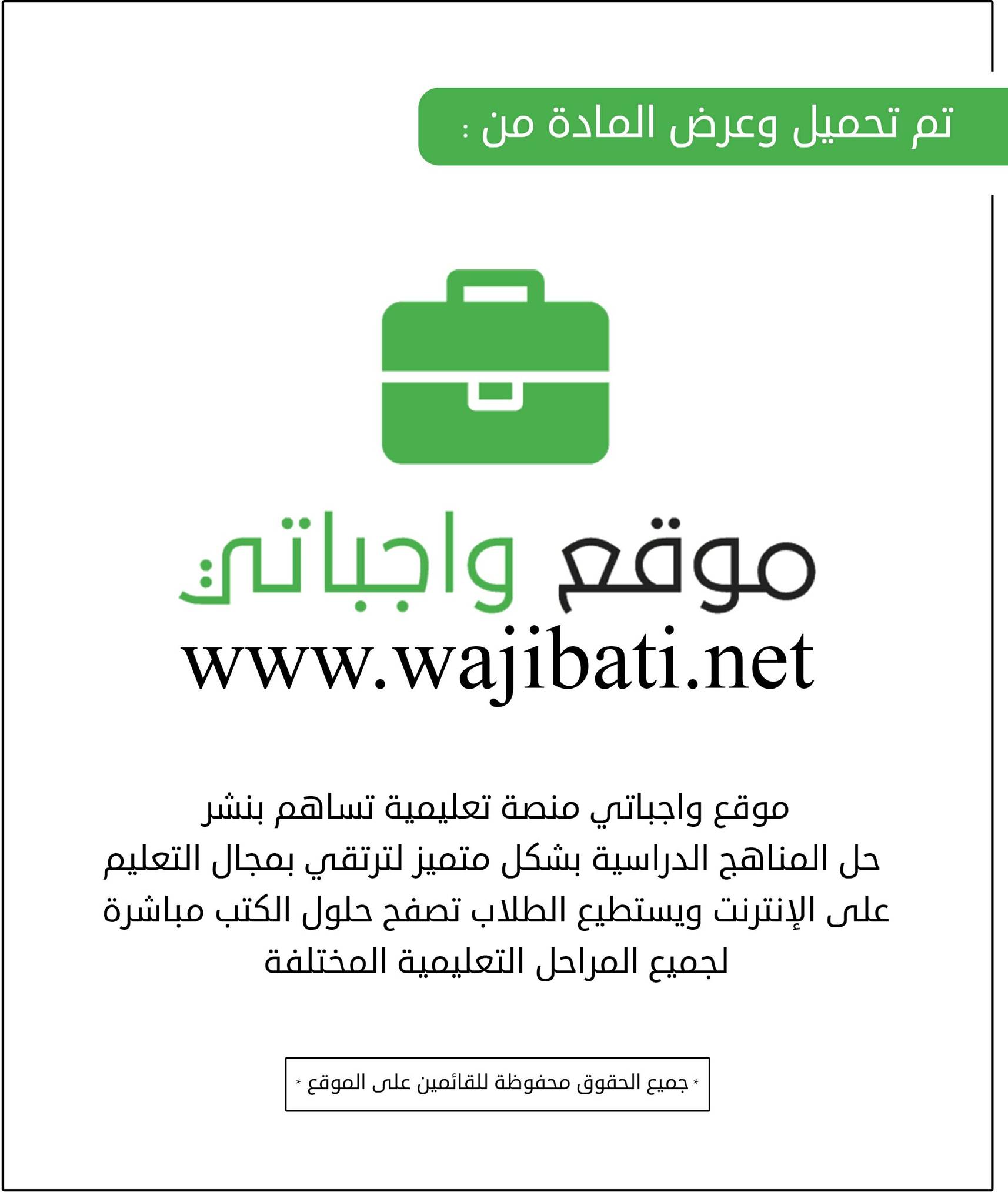 Studding YearStudding TermSubjectClass1441SecondSmart Class 25 th PrimaryWEEK19/6/144115/6/1441WEEK12/6/14418/6/1441WEEK5/6/14411/6/1441WEEK28/5/144124/5/14414Unit 1Lesson (6) Lesson (7-8-9)Unit 1Lesson (6) Lesson (7-8-9)3Unit 1Lesson (6) Lesson ( 4-5)Unit 1Lesson (6) Lesson ( 4-5)2Unit 1Lesson (3) Lesson ( 4-5)Unit 1Lesson (3) Lesson ( 4-5)1Unit 1Lesson (1) Lesson ( 2)Unit 1Lesson (1) Lesson ( 2)WEEK17/7/144113/7/1441WEEK10/7/14416/7/1441WEEK3/7/144129/6/1441WEEK26/6/144122/6/14418Unit 2Lesson (7-8-9)Unit 2Lesson (7-8-9)7Unit 2Lesson (6) Lesson ( 4-5)Unit 2Lesson (6) Lesson ( 4-5)6Unit 2Lesson (3) Lesson ( 4-5)Unit 2Lesson (3) Lesson ( 4-5)5Unit 2Lesson (1) Lesson ( 2)Unit 2Lesson (1) Lesson ( 2)WEEK16/8/144112/8/1441WEEK9/8/14415/8/1441WEEK2/8/144127/7/1441WEEK24/7/144120/7/144112Unit 3Lesson (6) Lesson (7-8-9)Unit 3Lesson (6) Lesson (7-8-9)11Unit 3Lesson (6) Lesson ( 4-5)Unit 3Lesson (6) Lesson ( 4-5)10Unit 3Lesson (3) Lesson ( 4-5)Unit 3Lesson (3) Lesson ( 4-5)9Unit 3Lesson (1) Lesson ( 2)Unit 3Lesson (1) Lesson ( 2)WEEK14/9/144110/9/1441WEEK7/9/14413/9/1441WEEK30/8/144126/8/1441WEEK23/8/144119/8/144116The End of the Final assessment periodThe End of the Final assessment period15Unit 4Lesson (6) Lesson (7-8-9)Unit 4Lesson (6) Lesson (7-8-9)14Unit 4Lesson (4) Lesson (5-6)Unit 4Lesson (4) Lesson (5-6)13Unit 4Lesson (1) Lesson (2-3)Unit 4Lesson (1) Lesson (2-3)WEEK16/10/14418/10/14411718Final testFinal test